NÁRODNÁ RADA SLOVENSKEJ REPUBLIKYVI. volebné obdobieČíslo: CRD-1661/2012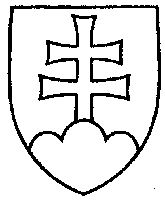 304UZNESENIENÁRODNEJ RADY SLOVENSKEJ REPUBLIKYz 29. októbra 2012k návrhu poslancov Národnej rady Slovenskej republiky Renáty Zmajkovičovej, Mariána Kovačócyho a Ivana Vargu na vydanie zákona, ktorým sa mení a dopĺňa zákon
č. 8/2009 Z. z. o cestnej premávke a o zmene a doplnení niektorých zákonov v znení neskorších predpisov (tlač 204)	Národná rada Slovenskej republiky	po prerokovaní uvedeného návrhu zákona v druhom a treťom čítaní	s c h v a ľ u j enávrh poslancov Národnej rady Slovenskej republiky Renáty Zmajkovičovej, Mariána Kovačócyho a Ivana Vargu na vydanie zákona, ktorým sa mení a dopĺňa zákon č. 8/2009 Z. z. o cestnej premávke a o zmene a doplnení niektorých zákonov v znení neskorších predpisov, v znení schválených pozmeňujúcich a doplňujúcich návrhov.     Pavol  P a š k a   v. r.    predsedaNárodnej rady Slovenskej republikyOverovatelia:Jozef  J e ž í k   v. r.Pavol  Z a j a c   v. r.